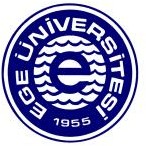 EGE ÜNİVERSİTESİ REKTÖRLÜĞÜSağlık, Kültür ve Spor Daire Başkanlığı Öğrenci Köyü TaahhütnamesiEge Üniversitesi Öğrenci Köyünde kalan ……………………… isimli öğrenciyim.Öğrenci Köyü yönetimince tahsis edilen oda, ranza, yatak, dolap, masa, sandalye vb.den başka yer ve eşyayı işgal etmeyeceğimi,Öğrenci Köyü yönetimince belirlenen ortak kullanım alanları haricindeki yerlerde (Ege Üniversitesi öğrencisi olsa bile) ziyaretçi kabul etmeyeceğimi; kız ve erkek blok ayrımına uygun hareket edeceğimi,Odamda hiç kimseyi yatılı olarak barındırmayacağımı ve odama ziyaretçi kabul etmeyeceğimi,Öğrenci Köyü binalarında duvarlara, kapılara, demirbaş eşya üzerine yazı yazarak, işaret ve şekiller çizerek zarar vermeyeceğimi, zarar verdiğim takdirde, hasarların karşılığını ödeme günündeki maliyet üzerinden ödeyeceğimi,Öğrenci Köyü binalarında ve çevresinde alkollü içecek, uyuşturucu ve uyarıcı madde bulundurmayacağımı, kullanmayacağımı ve Öğrenci Köyü’ne alkollü gelmeyeceğimi,Kumar olarak tanımlanan oyunları oynamayacağımı,Genel ahlaka aykırı resim ve afişleri odama ve yurtlara asmayacağımı,Elbise dolaplarında kokulu, akıcı ve bozulabilecek yiyecek maddeleri bulundurmayacağımı,Kişilerle olan ilişkilerimde kaba ve saygısız davranmayacağımı, çevremi temiz tutacağımı, gürültü etmeyeceğimi, başkalarını rahatsız edecek şekilde ve yüksek tonda müzik dinlemeyeceğimi ve TV izlemeyeceğimi, aynı şekilde herhangi bir müzik aleti çalmayacağımı ve şarkı söylemeyeceğimi,Oda arkadaşımın hareketlerini kısıtlayıcı girişimlerde bulunmayacağımı (Saat 00.00’den önce ışığın söndürülmesi talebi v.b.) veya 24.00’den sonra izni olmaksızın uyumasını engellemeyeceğimi (ışığın yakılması, gürültü, duş vb.)Görgü kurallarına uyacağımı, odamı ve diğer bölümleri temiz ve düzenli tutacağımı, aksi takdirde temizlik hizmeti talep etmeyeceğimi,Öğrenci Köyünde evcil de olsa hayvan beslemeyeceğimi,Öğrenci Köyünde görevli personelin işlerine müdahale etmeyeceğimi, onlara karşı saygılı davranacağımı ve istenen evrakları istenilen süre içerisinde teslim edeceğimi,Öğrenci Köyü kimlik kartını, gösterilmesi gerektiğinde Üniversite personeline veya güvenlik görevlilerine göstereceğimi,EÜ Öğrenci Köyü giriş-çıkışlarını adıma düzenlenmiş olan kimlik kartı ile yapacağımı; ayrıca bu kartın bir başkası tarafından giriş-çıkışlar için kullanılmasına izin vermeyeceğimi,Öğrenci Köyü Yönetiminin uygun gördüğü haller dışında, bir yarıyılda mazeretsiz olaraktoplam 15 gün devamsızlık yaptığım takdirde kaydımın silineceğini bilerek, mazeretsiz olarak devamsızlık yapmayacağımı,Son giriş saatine uyacağımı, (Hafta içi 00:30, Cuma-Cumartesi, bayram ve tatillerde 02:00)Ziyaretçimin son çıkış saatine uymasını sağlayacağımı (Hafta içi 00:00, Cuma-Cumartesi, bayram ve tatillerde 00:00),Gerek yarıyıl ve gerekse diğer uzun tatillerde ya da herhangi bir nedenle yurtların kapatılması halinde tahsis edilen yurtta kalacağımı,Odamın, Blok Yöneticisi tarafından görülebilecek lüzum üzerine değiştirilebileceğini,Öğrenim döneminin başlangıcından en erken üç gün önce yurda gireceğimi, öğrenim dönemi bitiminden en geç üç gün sonra yurttan ayrılacağımı,Kesin ayrılış talebimi en geç 7 (yedi) gün önceden bildirmediğim takdirde aidatımın yarısının geri ödenmeyeceğini,Öğrenci Köyü’ne kaydolduğumda kayıt için alınan aidat bedellerinin, bu aidatların geçerli olduğu süre içinde kesin ayrılış yapmam halinde iade edilmeyeceğini,Öğrenci Köyünden uzaklaştırma cezası aldığım takdirde, yurt ücreti iadesi almayacağımı,Yukarıda ve "Öğrenci Köyü Yönergesi"nde belirtilen hususlara; bunların dışında Ege Üniversitesi’nin Öğrenci Köyüyle ilgili aldığı kararlara uymadığım takdirde Öğrenci Köyü Yönetim Kurulu'nca hakkımda disiplin işlemi yürütüleceğini ve bu işlem sonucu Öğrenci Köyünden çıkarılabileceğim hususunun bilincinde olduğumu, kabul ve taahhüt ederim.Öğrenci Adı / Soyadı : Tarih :	İMZA